          社團法人中華飛揚關懷協會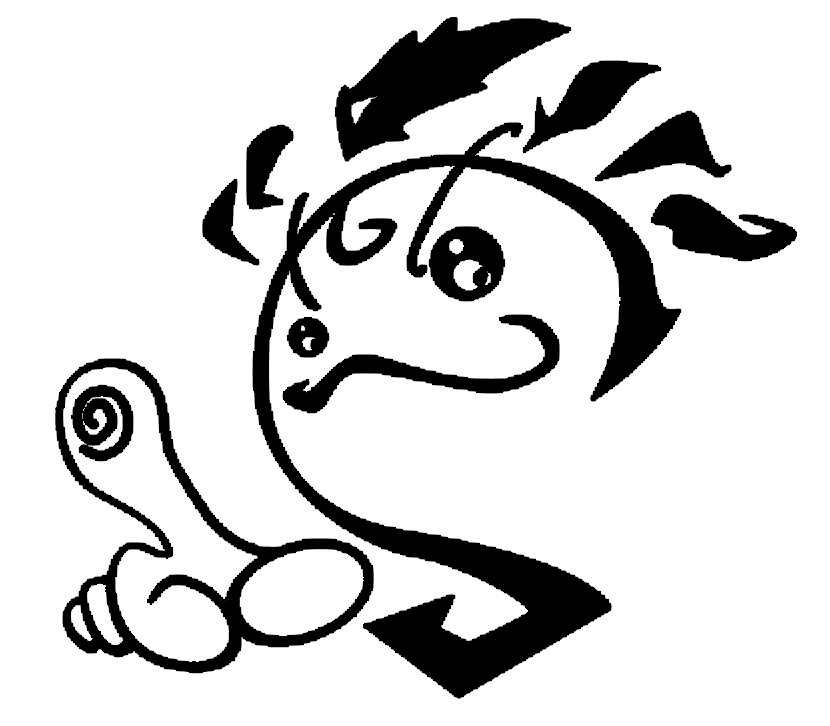 104年度少年On Light計畫(第三班)     主辦單位：教育部青年發展署         培訓單位：社團法人中華飛揚關懷協會計畫源起 台灣每年約有近萬名的中輟生、近千名未升學未就業的國中畢業生、一萬餘名建教合作生，及二千多名安置機構青少年，加上需要負擔家計的青少年，早已形成一股需要提早進入就業市場的青少年勞動力。但由於這些青少年勞工受限於其人力及社會資本，較易被次級勞力市場所吸納，多半從事長工時、低薪資、強度勞力的連鎖化服務業工作，成為就業不穩定、不受國家政策關注，或易被非正式經濟工作所吸納的邊緣勞工，因此近年「青少年就業」已成為世界各國青少年政策的重要議題。 畢業未升學或未就業之主要原因有三： (一)家庭經濟因素未能繼續就學。(二)不適應學校正規教育，導致學業低成就或無升學意願，或是勉強進入高中職就讀後又中輟、休學。(三)暫不升學而有就業意願，但因僅有國中學歷及低技術能力，導致在職場上無法覓得合適工作。避免因為失學又未就業而造成青少年錯誤學習、發展的風險，或因為這段空窗期而邊緣化，希望透過職涯探索及體驗教育課程，幫助青少年瞭解自我、定位方向，重新塑造青少年自信心、團隊精神及溝通能力，進一步培養學習與就業能力，協助青少年就業或回流教育繼續升學。參訓資格：年滿15～19歲，國中畢業、修業完成或高級中等學校休退學者，目前未升學未就業、且未參加任何職訓課程之青少年；名額12位。 培訓內容〈實施方式、期程、執行時數〉課程規劃預期效益：以多元、彈性化之就業服務設計，協助國中畢業後暫時不想升學也尚未就業的青少年朋友，提供持續學習（Keep Learning）的機會，提升自我管理及職場認知的能力。幫助青少年瞭解自我、定位方向，重新塑造青少年自信心、團隊精神及溝通能力，進一步培養更多能力，協助青少年就業或繼續升學、完成學業。透過職涯探索及體驗教育課程，幫助青少年發掘自我特質及工作興趣，奠定就業觀念，建立職涯發展之基礎。聯絡方式：  承辦人:林美鵑社工員  電話:038-235375  Email:b230787@yahoo.com.tw  地址:花蓮市民族路52號培訓內容實施方式權益及補助第1階段培訓課程及工作體驗上課、輔導、工作體驗計4個月。1.住宿或交通費用補助每月$2500上限2.全程投保保額新台幣200萬意外險及3萬醫療險3.可領津貼每小時$120元第2階段職場見習實際的工作參與及職場關懷計2個月。工作300小時，可領津貼每小時$120元第3階段後續關懷以電話、網路、親訪，或辦理團體活動、課程等方式進行。培訓課程規劃培訓課程規劃培訓課程規劃培訓課程規劃培訓課程規劃培訓課程規劃培訓課程規劃培訓課程規劃課程規劃時數課程類別課程類別課程類別培訓時數培訓時數合計時數時間期程課程規劃時數輔導會談個別會談個別會談15小時60小時4/18~9/20課程規劃時數輔導會談團體會談團體會談45小時60小時4/18~9/20課程規劃時數培訓課程職涯探索職涯探索28小時140小時 4/18~5/20課程規劃時數培訓課程體驗教育體驗教育30小時140小時 4/18~5/20課程規劃時數培訓課程體驗教育服務學習12小時140小時 4/18~5/20課程規劃時數培訓課程就業力培訓就業力培訓28小時140小時 4/18~5/20課程規劃時數培訓課程就學就業輔導資源運用就學就業輔導資源運用14小時140小時 4/18~5/20課程規劃時數培訓課程法治教育法治教育7小時140小時 4/18~5/20課程規劃時數培訓課程性別平等教育性別平等教育7小時140小時 4/18~5/20課程規劃時數培訓課程其他及彈性運用其他及彈性運用14小時140小時 4/18~5/20課程規劃時數工作體驗工作體驗時數工作體驗時數180小時180小時 5/21~7/20合作企業職種合作企業職種  10   個職種：教育學術、交通及物流服務、餐飲旅遊運動、醫藥美容、農林漁牧、廣告美編、客戶服務、技術服務、營建職類、傳播媒體等  10   個職種：教育學術、交通及物流服務、餐飲旅遊運動、醫藥美容、農林漁牧、廣告美編、客戶服務、技術服務、營建職類、傳播媒體等  10   個職種：教育學術、交通及物流服務、餐飲旅遊運動、醫藥美容、農林漁牧、廣告美編、客戶服務、技術服務、營建職類、傳播媒體等  10   個職種：教育學術、交通及物流服務、餐飲旅遊運動、醫藥美容、農林漁牧、廣告美編、客戶服務、技術服務、營建職類、傳播媒體等  10   個職種：教育學術、交通及物流服務、餐飲旅遊運動、醫藥美容、農林漁牧、廣告美編、客戶服務、技術服務、營建職類、傳播媒體等  10   個職種：教育學術、交通及物流服務、餐飲旅遊運動、醫藥美容、農林漁牧、廣告美編、客戶服務、技術服務、營建職類、傳播媒體等